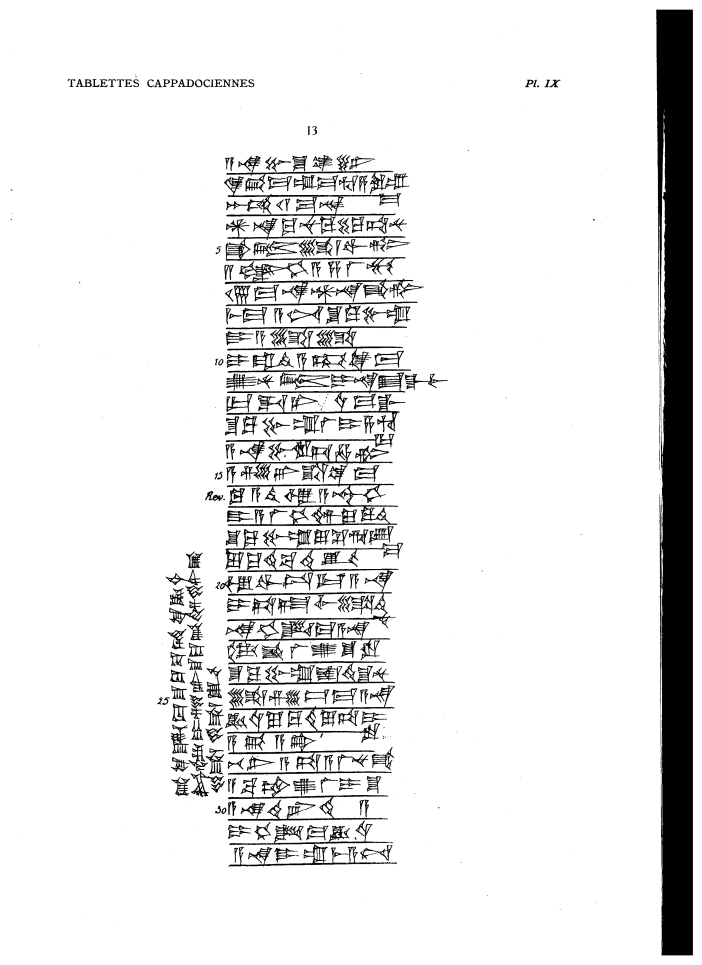         a-na Pu-s^u-ke-en6        qi2-bi-ma um-ma Hu-sa3-ru-um=ma        2 GU2 11 ma-na        AN.NA ku-nu-ku 40 ku-ta-nu      5 qa2-dum li-wi-tim        2 ANS^E.HI.A s,a-la2-mu        17 ma-na AN.NA qa2-tim        mi3-ma a-nim S^u-ku-bu-um        DUMU A-li-li  10  i-ra-di2-a-kum ki-ma        u2-nu-tum i-na E2.GAL.lim        ur-da-ni u4-ma-gal        S^u-Ku-bu-um la2 i-sa3-hu=ur        a-na Bu-ru-us^-ha-tim  15  a-s,e2-er s^a ki-ma        ku-a-ti2 u3 A-s^ur3-DU10        DUMU A-la2-hi-im lu-qu2-ti2        S^u-Ku-bu-um lu-s^e2-ri-ib=ma        lu-qu2-ti2 ba-ti2-iq  20  u3 wa-tu3-ur a-na        i-ta-at,-lim li-di2=nu        na-hi-id-ma a-na        DAM.QAR la2 u2-s^u-ru        S^u-Ku-bu-um is^-ti2-s^u-nu  25  li-zi-iz-ma a-na        KU3.BABBAR lu-qu2-ti lu-ta-i=ru        a-bi a-ta!        be-li2 a-ta a-la2-nu-ka3        a-ba-am u2-la2 i-s^u  30  a-na te2-er-ti2-a        i-hi-id-ma KU3.BABBAR        a-na DUMU um-mi3-a-nim        pi2-qi2-id-ma S^u-Ku-bu-am KI KU3.BABBAR        t,ur4-dam i-s,e2-er S^u-Ku-bi-im en6-ka3        li-li-ik